ขอแสดงความคิดเห็นต่อ (ร่าง) ประกาศ กสทช. เรื่อง หลักเกณฑ์และวิธีการอนุญาตให้ใช้สิทธิในการเข้าใช้วงโคจรดาวเทียมในลักษณะจัดชุด (Package) ในประเด็นดังต่อไปนี้แบบแสดงความคิดเห็น(ร่าง) ประกาศ กสทช. เรื่อง หลักเกณฑ์และวิธีการอนุญาตให้ใช้สิทธิในการเข้าใช้วงโคจรดาวเทียมในลักษณะจัดชุด (Package)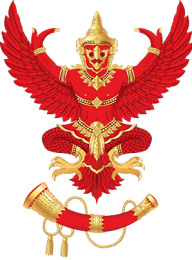 แบบแสดงความคิดเห็น(ร่าง) ประกาศ กสทช. เรื่อง หลักเกณฑ์และวิธีการอนุญาตให้ใช้สิทธิในการเข้าใช้วงโคจรดาวเทียมในลักษณะจัดชุด (Package)วัน/เดือน/ปี ชื่อ/หน่วยงาน/บริษัทผู้ให้ความคิดเห็น ที่อยู่ โทรศัพท์ โทรสาร Email address ประเด็นความคิดเห็น/ข้อเสนอแนะ1. ลักษณะการจัดชุดข่ายงานดาวเทียม1. ลักษณะการจัดชุดข่ายงานดาวเทียมความเหมาะสมของการจัดชุดข่ายงานดาวเทียมที่จะอนุญาตให้ใช้สิทธิในการเข้าใช้      วงโคจรดาวเทียมในแต่ละชุด (ภาคผนวก ก) 2. ราคาขั้นต่ำของค่าธรรมเนียมการอนุญาต2. ราคาขั้นต่ำของค่าธรรมเนียมการอนุญาตความเหมาะสมของการกำหนดคุณสมบัติผู้เข้าร่วมการคัดเลือกการขอรับอนุญาต3. คุณสมบัติของผู้ขอรับอนุญาต3. คุณสมบัติของผู้ขอรับอนุญาตความเหมาะสมของการกำหนดคุณสมบัติผู้เข้าร่วมการคัดเลือกการขอรับอนุญาต4. การขอรับอนุญาต4. การขอรับอนุญาตความเหมาะสมของการกำหนดให้ยื่นข้อเสนอด้านราคาทุกชุดข่ายงานดาวเทียมในวันยื่นคำขอรับอนุญาต5. หลักประกัน5. หลักประกันความเหมาะสมของการกำหนดหลักประกันการขอรับอนุญาต หลักประกันการชำระเงินค่าธรรมเนียมการอนุญาต หลักประกันในการรักษาสิทธิในการเข้าใช้วงโคจรดาวเทียม ตลอดจนแนวทางในการคืนและริบหลักประกัน6. การกำหนดจำนวนงวดและระยะเวลาการชำระเงินค่าธรรมเนียมการอนุญาต6. การกำหนดจำนวนงวดและระยะเวลาการชำระเงินค่าธรรมเนียมการอนุญาตความเหมาะสมของการกำหนดจำนวนงวดการชำระเงิน ระยะเวลาการชำระเงินค่าธรรมเนียมการอนุญาต และค่าปรับกรณีไม่ชำระค่าธรรมเนียมการอนุญาตตามระยะเวลาที่กำหนด7. ค่าธรรมเนียม และค่าใช้จ่ายอื่นๆ ที่เกี่ยวข้อง7. ค่าธรรมเนียม และค่าใช้จ่ายอื่นๆ ที่เกี่ยวข้องความเหมาะสมของการกำหนดค่าพิจารณาคำขอรับอนุญาต ค่าธรรมเนียมการอนุญาตให้ใช้สิทธิการใช้วงโคจรดาวเทียมรายปี ค่าธรรมเนียมและค่าใช้จ่ายอื่นๆ ที่เกี่ยวข้องเมื่อได้รับอนุญาตให้ใช้สิทธิในการเข้าใช้วงโคจรดาวเทียม8. วิธีการคัดเลือก8. วิธีการคัดเลือกความเหมาะสมของแนวทางและวิธีการคัดเลือกความเหมาะสมของเกณฑ์การพิจารณาข้อเสนอด้านประสบการณ์และความสามารถ และระยะเวลาการพิจารณาผู้ผ่านเข้าร่วมการคัดเลือก ความเหมาะสมของเกณฑ์การพิจารณาข้อเสนอด้านราคา และแนวทางปฏิบัติสำหรับพิจารณาผู้ชนะการคัดเลือก9. กฎการคัดเลือก9. กฎการคัดเลือกความเหมาะสมของกฎการคัดเลือก (ภาคผนวก ค) 10. มาตรการจำกัดพฤติกรรมสมยอมในการเข้าร่วมการคัดเลือก10. มาตรการจำกัดพฤติกรรมสมยอมในการเข้าร่วมการคัดเลือกความเหมาะสมของข้อกำหนดสำหรับมาตรการจำกัดพฤติกรรมสมยอมในการเข้าร่วมการคัดเลือก11. ความเหมาะสมของข้อกำหนดการอนุญาต11. ความเหมาะสมของข้อกำหนดการอนุญาตเงื่อนไขการดำเนินการก่อนรับได้รับอนุญาตความเหมาะสมของข้อกำหนดและระยะเวลาในการดำเนินการตามเงื่อนไขที่ผู้ชนะการคัดเลือกจะต้องการดำเนินการก่อนได้รับอนุญาต	ระยะเวลาการอนุญาตและขอบเขตการอนุญาตความเหมาะสมของระยะเวลาการอนุญาต และการดำเนินการตามเงื่อนไขที่ผู้รับอนุญาตจะต้องการดำเนินการภายหลังได้รับอนุญาต12. ความเหมาะสมของเงื่อนไขการอนุญาต12. ความเหมาะสมของเงื่อนไขการอนุญาตเงื่อนไขการชำระค่าธรรมเนียมจำนวนดาวเทียมในแต่ละชุดข่ายงานการคุ้มครองสิทธิในแต่ละตำแหน่งวงโคจรการยกเลิกการอนุญาตสิทธิขั้นต้นแผนปฏิบัติการรองรับเหตุฉุกเฉินการไม่สามารถนำความถี่ขึ้นใช้งานภายในระยะเวลาที่กำหนดข้อกำหนดให้มีดาวเทียมของตนเอง/การใช้งานดาวเทียมอื่นการคัดเลือกผู้ได้รับสิทธิใหม่ล่วงหน้า 5 ปีก่อนสิ้นสุดการอนุญาตเงื่อนไขอื่นๆ13. ประเด็นอื่น ๆ13. ประเด็นอื่น ๆความเหมาะสมของแบบคำขอ (ภาคผนวก ข)ความเหมาะสมของภาคผนวก งประเด็นอื่นๆ (ถ้ามี)